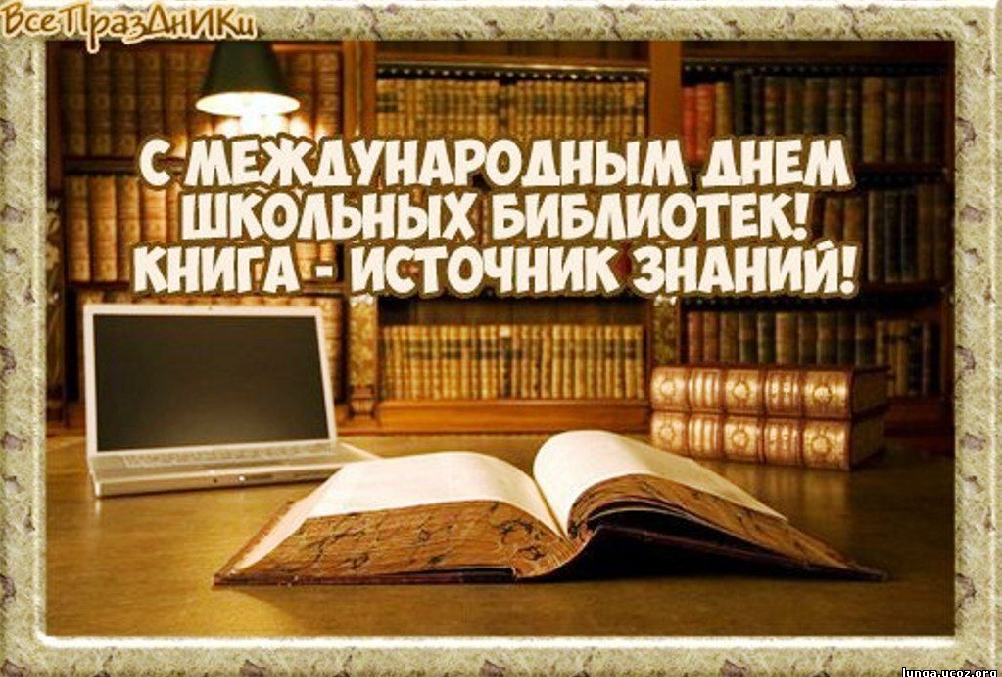 МБОУ «Краснозаводская средняя общеобразовательная школа №1» Мероприятия, проведенные в школе в рамках Международного дня школьных библиотекКнига – учитель, Книга – наставница,Книга – близкий товарищ и друг.Ум, как ручей, высыхает и старится,Если ты выпустишь книгу из рук.КлассУрокМероприятиеМероприятие23 октября23 октября23 октября23 октября3 – 4 классы2,3 урокиПознавательное путешествие в историю библиотекиПознавательное путешествие в историю библиотеки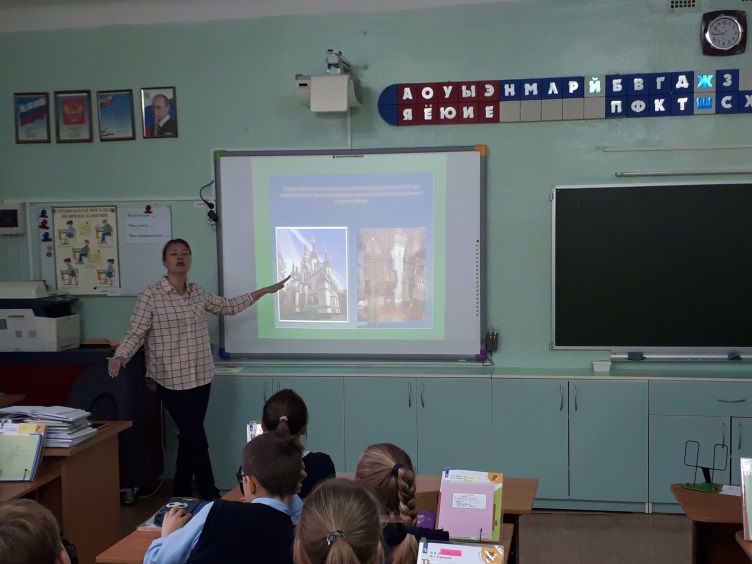 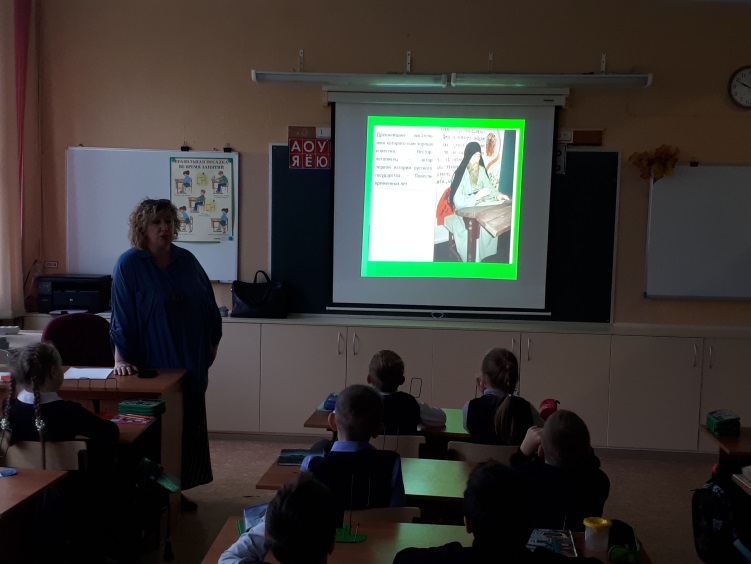 5 – 6 классыв течение дняУрок истории«Развитие письменности и появление библиотек»Урок истории«Развитие письменности и появление библиотек»24 октября24 октября24 октября24 октября7 – 8 классыв течение дняУрок историиПоявление книгопечатанья. Гуттенберг «Средневековая книга». Иван Фёдоров и первая книга Печатного двора – «Апостол». Загадка библиотеки Ивана Грозного.Урок историиПоявление книгопечатанья. Гуттенберг «Средневековая книга». Иван Фёдоров и первая книга Печатного двора – «Апостол». Загадка библиотеки Ивана Грозного.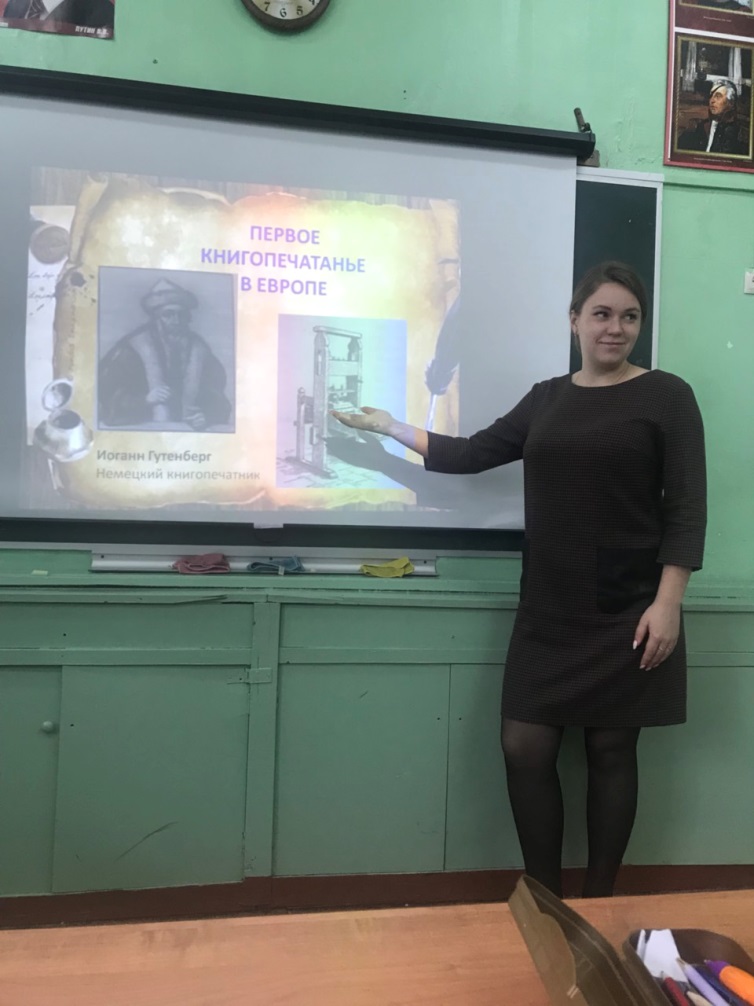 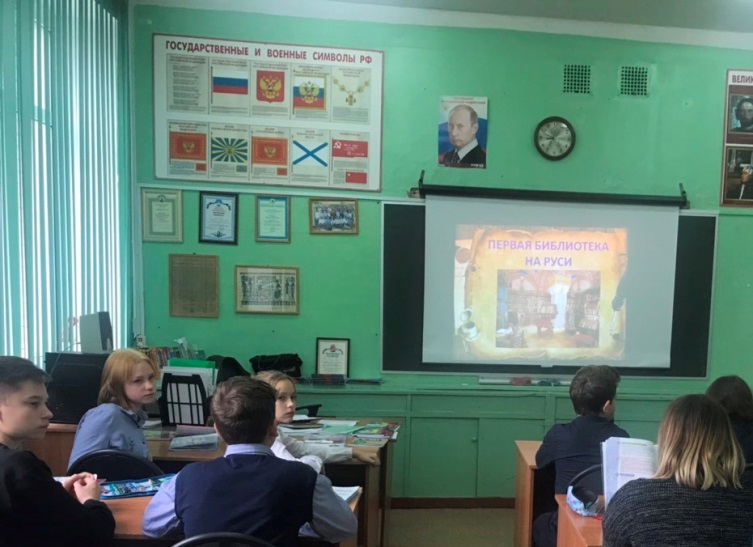 9 – 11  классы4, 5 урокПознавательная игра «Игры разума»Познавательная игра «Игры разума»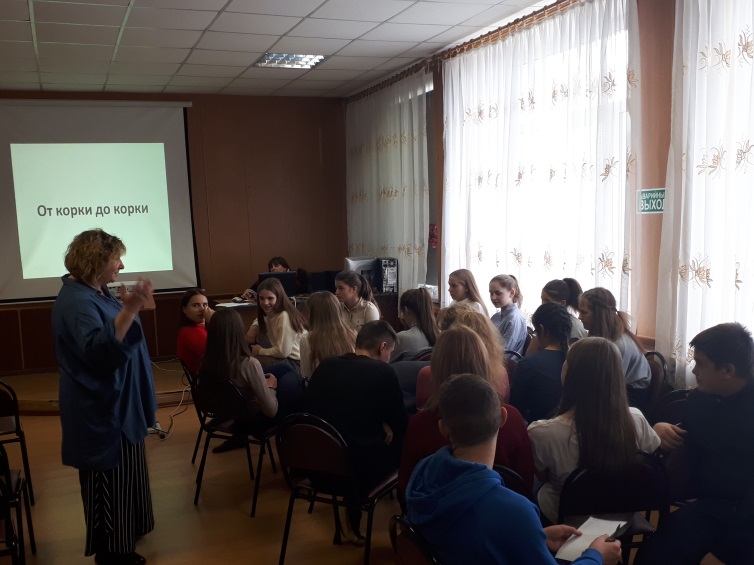 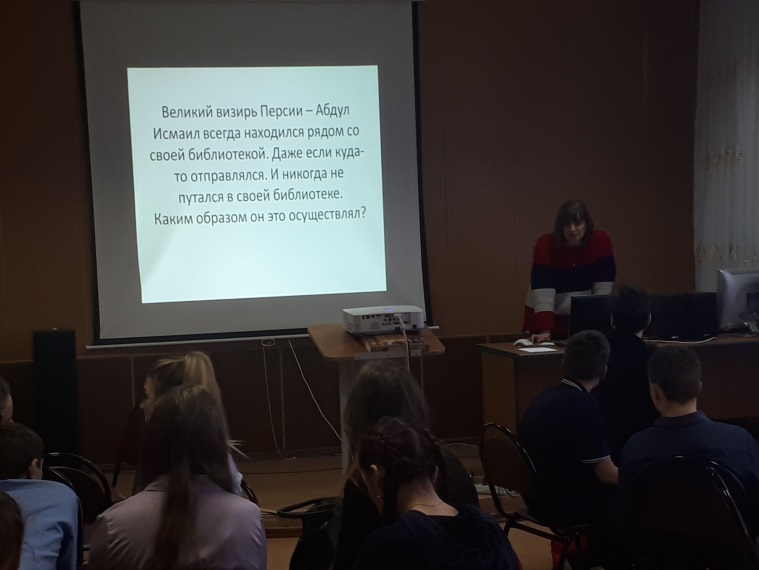 25 октября25 октября25 октября25 октября1 – 11 классы1 урокТематический урок«Великие мастера пера в Сергиевском Посаде»Тематический урок«Великие мастера пера в Сергиевском Посаде»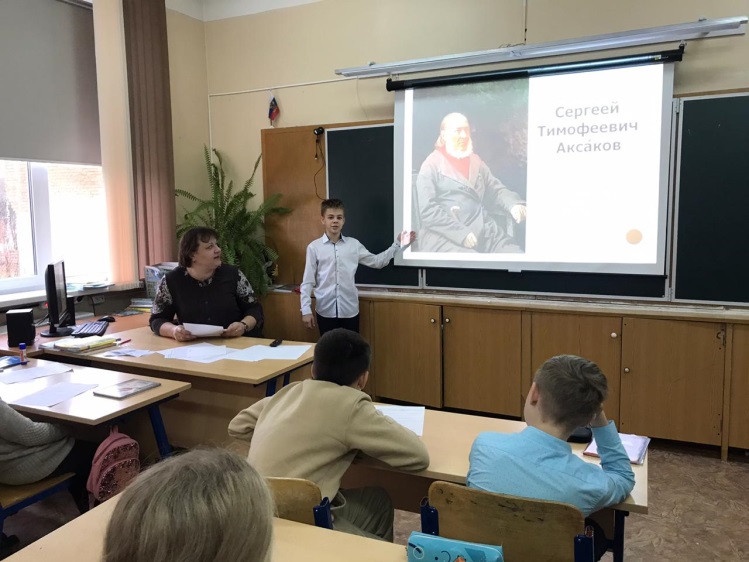 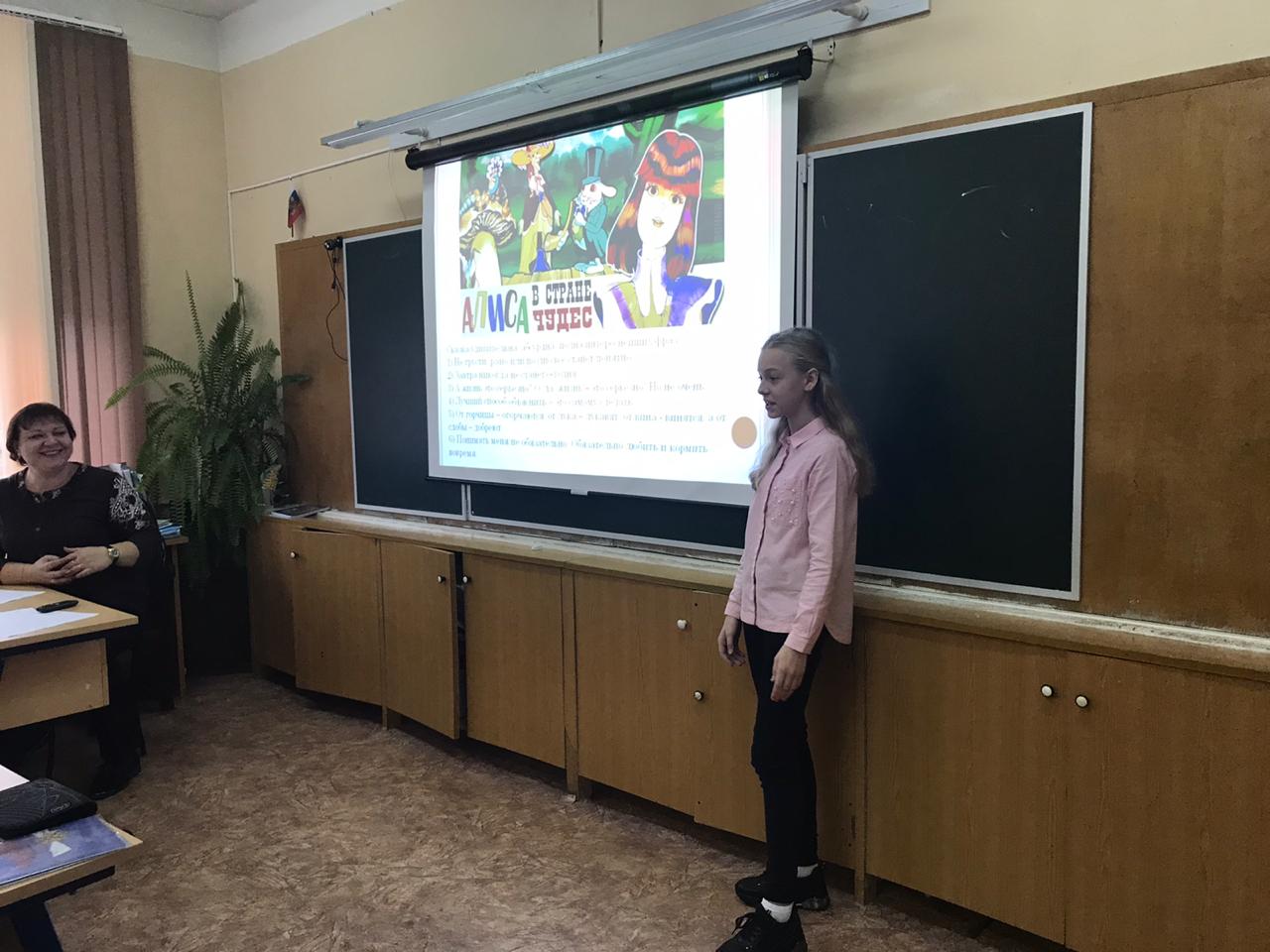 